従業員休暇申請書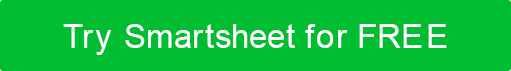 従業員名従業員 ID 番号今日の日付従業員のメールアドレス勤務先電話個人電話部門名スーパーバイザー名スーパーバイザー名詳細を残す開始日終了日要求された時間数退去コード 
以下のキーを参照するか、人事にお問い合わせください退去コード 
以下のキーを参照するか、人事にお問い合わせください従業員名従業員の署名従業員の署名日付スーパーバイザー名スーパーバイザーの署名スーパーバイザーの署名日付LEAVE CODE  リストされていないコードの説明と ID を入力します。LEAVE CODE  リストされていないコードの説明と ID を入力します。LEAVE CODE  リストされていないコードの説明と ID を入力します。LEAVE CODE  リストされていないコードの説明と ID を入力します。形容コード形容コードバカンスティッカー陪審員の義務ティッカー病気S労働者の報酬トイレ死別ティッカー家族医療休暇 ティッカー無給休暇  ティッカー個人休暇分損管理用のみ承認済み休暇の額 残余残高を残す更新者管理用のみ免責事項Web サイトで Smartsheet が提供する記事、テンプレート、または情報は、参照のみを目的としています。当社は、情報を最新かつ正確に保つよう努めていますが、本ウェブサイトまたは本ウェブサイトに含まれる情報、記事、テンプレート、または関連グラフィックに関する完全性、正確性、信頼性、適合性、または可用性について、明示的または黙示的を問わず、いかなる種類の表明または保証も行いません。したがって、お客様がそのような情報に依拠する行為は、お客様ご自身の責任において厳格に行われるものとします。